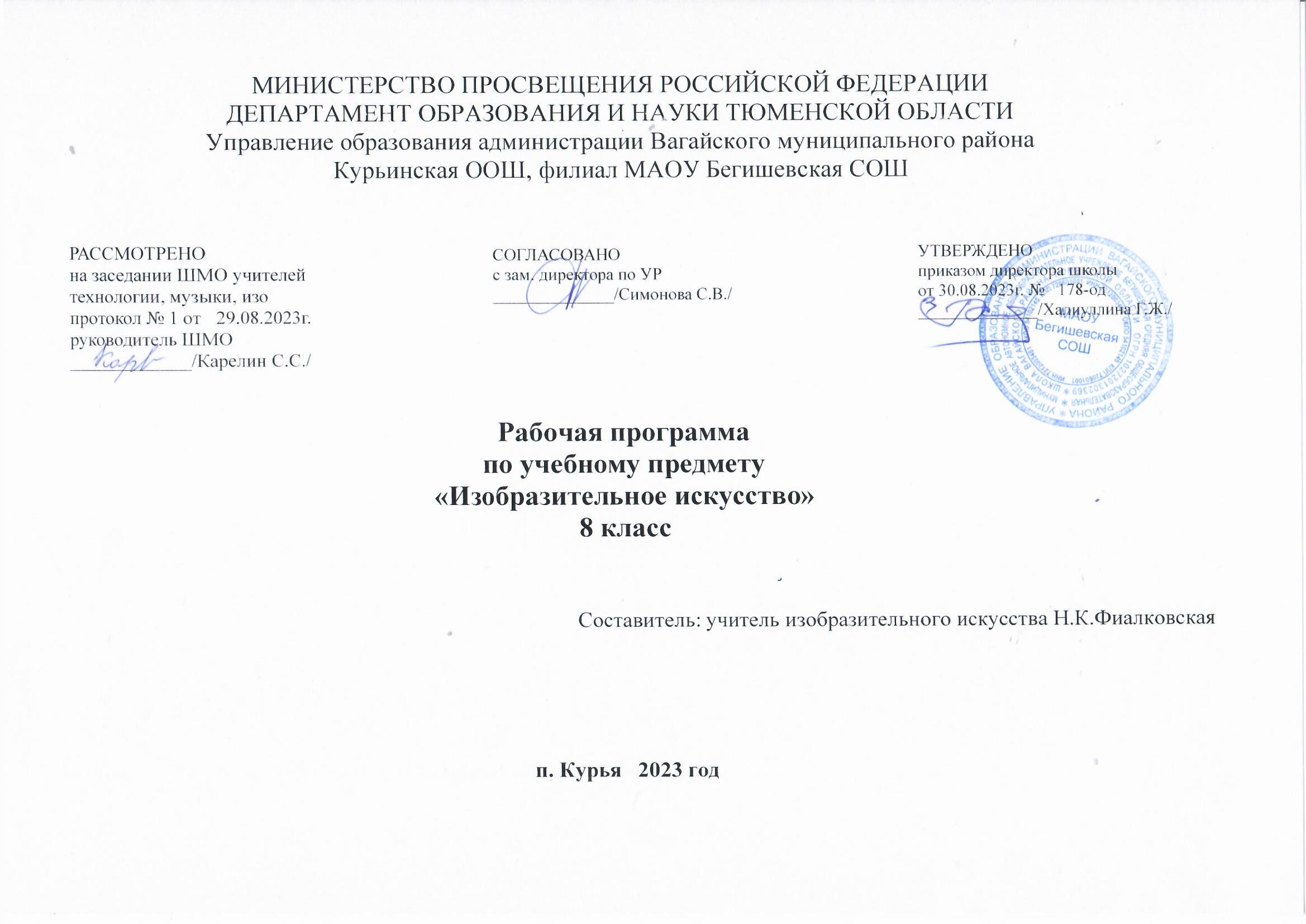 Планируемые результаты освоения учебного предметаЛичностные результаты:- воспитание российской гражданской идентичности: патриотизма, любви и уважения к Отечеству, чувства гордости за свою Родину, прошлое и настоящее многонационального народа России; осознание своей этнической принадлежности, знание культуры своего народа, своего края, основ культурного наследия народов России и человечества; усвоение гуманистических, традиционных ценностей многонационального российского общества; воспитание чувства ответственности и долга перед Родиной;- формирование ответственного отношения к учению, готовности и способности обучающихся к саморазвитию и самообразованию на основе мотивации к обучению и познанию;- формирование целостного мировоззрения, соответствующего современному уровню развития науки и общественной практики, учитывающего культурное, языковое, духовное многообразие современного мира;- формирование осознанного, уважительного и доброжелательного отношения к другому человеку, его мнению, мировоззрению, культуре, языку, вере, гражданской позиции, к истории, религии, традициям, ценностям народов России и народов мира; готовности и способности вести диалог с другими людьми и достигать в нем взаимопонимания;- развитие морального сознания и компетентности в решении моральных проблем на основе личностного выбора, формирование нравственных чувств и нравственного поведения, осознанного и ответственного отношения к собственным поступкам;- формирование коммуникативной компетентности в общении и сотрудничестве со сверстниками, взрослыми в процессе образовательной, творческой деятельности;- осознание значения семьи в жизни человека и общества, принятие ценности семейной жизни, уважительное и заботливое отношение к членам своей семьи;- развитие эстетического сознания через освоение художественного наследия народов России и мира, творческой деятельности эстетического характера.Метапредметные результаты:- умение самостоятельно определять цели своего обучения, ставить и формулировать для себя новые задачи в учёбе и познавательной деятельности, развивать мотивы и интересы своей познавательной деятельности;- умение самостоятельно планировать пути достижения целей, в том числе альтернативные, осознанно выбирать наиболее эффективные способы решения учебных и познавательных задач;- умение соотносить свои действия с планируемыми результатами, осуществлять контроль своей деятельности в процессе достижения результата, - определять способы действий в рамках предложенных условий и требований, корректировать свои действия в соответствии с изменяющейся ситуацией;- умение оценивать правильность выполнения учебной задачи, собственные возможности ее решения;- владение основами самоконтроля, самооценки, принятия решений и осуществления осознанного выбора в учебной и познавательной деятельности;- умение организовывать учебное сотрудничество и совместную деятельность с учителем и сверстниками; работать индивидуально и в группе: - находить общее решение и разрешать конфликты на основе согласования позиций и учета интересов; формулировать, аргументировать и отстаивать свое мнение.Предметные результаты:- формирование основ художественной культуры обучающихся как части их общей духовной культуры, как особого способа познания жизни и средства организации общения; развитие эстетического, эмоционально-ценностного видения окружающего мира; развитие наблюдательности, способности к сопереживанию, зрительной памяти, ассоциативного мышления, художественного вкуса и творческого воображения;- развитие визуально-пространственного мышления как формы эмоционально-ценностного освоения мира, самовыражения и ориентации в художественном и нравственном пространстве культуры;- освоение художественной культуры во всем многообразии ее видов, жанров и стилей как материального выражения духовных ценностей, воплощенных в пространственных формах (фольклорное художественное творчество разных народов, классические произведения отечественного и зарубежного искусства, искусство современности);- воспитание уважения к истории культуры своего Отечества, выраженной в архитектуре, изобразительном искусстве, в национальных образах предметно-материальной и пространственной среды, в понимании красоты человека;- приобретение опыта создания художественного образа в разных видах и жанрах визуально-пространственных искусств: изобразительных (живопись, графика, скульптура), декоративно-прикладных, в архитектуре и дизайне; приобретение опыта работы над визуальным образом в синтетических искусствах (театр и кино);- приобретение опыта работы различными художественными материалами и в разных техниках в различных видах визуально-пространственных искусств, в специфических формах художественной деятельности;- развитие потребности в общении с произведениями изобразительного искусства, освоение практических умений и навыков восприятия  и оценки произведений искусства; формирование активного отношения к традициям художественной культуры как смысловой, эстетической и личностно-значимой ценности;- осознание значения искусства и творчества в личной и культурной самоидентификации личности;- развитие индивидуальных творческих способностей обучающихся, формирование устойчивого интереса к творческой деятельности.Учащийся научиться :-моделировать в своем творчестве основные этапы художественно-производственного процесса в театральном искусстве;- применять полученные знания о типах оформления сцены при создании школьного спектакля.-создавать композиционные макеты объектов на предметной плоскости и в пространстве;- применять в своей съемочной практике ранее приобретенные знания и навыки композиции, чувства цвета, глубины пространства и т. д.-применять навыки композиционной (кадрирование) и тональной (эффекты соляризации, фотографики и т. д.) обработки фотоснимка при помощи различных компьютерных программ-использовать разнообразные материалы ( бумага белая, тонированная, картон, цветные пленки, краски графический материал, пластилин, пенопласт, и др.)- использовать опыт документальной съемки и тележурналистики (интервью, репортаж, очерк) для формирования школьного телевидения.Учащийся получит возможность: -особенности образного языка конструктивных видов искусства, единство функционального и художественно-образных начал и их социальную роль- специфику изображения и визуально-пластической образности в театре и на киноэкране.- специфику изображения в фотографии, его эстетическую условность, несмотря на все его правдоподобие.- об основных формах работы сценографа (эскизы, макет, чертежи и др.), об этапах их воплощения на сцене в содружестве с бутафорами, пошивочными, декорационными и иными цехами.- многофункциональное назначение телевидения как средства не только информации, но и культуры, просвещения, развлечения и т. д.Содержание курсаХудожник и искусство театра. Роль изображения в синтетических искусствах. (8 ч.)Мир твоими глазамиИскусство зримых образов. Изображение в театре и кино.Правда и магия театра. Театральное искусство и художник. Безграничное пространство сцены. Сценография — особый вид художественного творчества.Сценография — искусство и производство.Тайны актёрского перевоплощения. Костюм, грим и маска, или Магическое  «если бы».Привет от Карабаса Барабаса! Художник в театре кукол.Третий звонок. Спектакль: от замысла к воплощению.Эстафета искусств: от рисунка к фотографии. Эволюция изобразительных искусств и технологий. (8 ч.) Фотография — взгляд, сохранённый навсегда. Фотография —новое изображение реальности.Грамота фотокомпозиции и съёмки. Основа операторского мастерства: умение видеть и выбирать.Фотография — искусство светописи. Вещь: свет и фактура.«На фоне Пушкина снимается семейство». Искусство фото-пейзажа и фото-интерьера.Человек на фотографии. Операторское мастерство фотопортрета.Событие в кадре. Искусство фоторепортажа.Фотография и компьютер. Документ или фальсификация: факт и его компьютерная трактовка.Фильм – творец и зритель. Что мы знаем об искусстве кино? (10 ч.) Многоголосый язык экрана. Синтетическая природа фильма и монтаж. Пространство и время в кино.Художник — режиссёр — оператор. Художественное творчество в игровом фильме.От большого экрана к твоему видео. Азбука киноязыка. Фильм - «рассказ в картинках». Воплощение замысла. Чудо движения: увидеть и снять.Бесконечный мир кинематографа. Искусство анимации или Когда художник больше, чем художник. Живые рисунки на твоём компьютере.Телевидение – пространство культуры? Экран – искусство – зритель. (8 ч.) Мир на экране: здесь и сейчас. Информационная и художественная природа телевизионного изображения.Телевидение и документальное кино. Телевизионная документалистика: от видеосюжета до телерепортажа и очерка.Жизнь врасплох, или Киноглаз. Кинонаблюдение – основа документального видеотворчества. Видеоэтюд в пейзаже и портрете. Видеосюжет в репортаже, очерке, интервью.Телевидение, видео, Интернет… Что дальше? Современные формы экранного языка.В царстве кривых зеркал, или Вечные истины искусства. Роль визуально – зрелищных искусств  в жизни человека и общества.Искусство – зритель – современность.Формы контроля. В целях систематического контроля уровня знаний, умений и навыков обучающихся применяются: практическая работа, контрольные вопросы, викторина, тест, сообщение, выставка рисунков, итоговый зачёт.ТЕМАТИЧЕСКОЕ ПЛАНИРОВАНИЕ№ п/пТема урокаКол-вочасовКол-вочасов№ п/пТема урокаКол-вочасовКол-вочасовХудожник и искусство театра. Роль изображения в синтетических искусствах.– 8 часовХудожник и искусство театра. Роль изображения в синтетических искусствах.– 8 часовХудожник и искусство театра. Роль изображения в синтетических искусствах.– 8 часовХудожник и искусство театра. Роль изображения в синтетических искусствах.– 8 часов1Мир твоими глазамиМир твоими глазами12Искусство зримых образов. Изображение в театре и кино.Искусство зримых образов. Изображение в театре и кино.13Правда и магия театра. Театральное искусство и художник.Правда и магия театра. Театральное искусство и художник.14Безграничное пространство сцены. Сценография — особый вид художественного творчества.Безграничное пространство сцены. Сценография — особый вид художественного творчества.15Сценография – искусство и производство.Сценография – искусство и производство.16Тайны актёрского перевоплощения. Костюм, грим и маска, или  Магическое «если бы».Тайны актёрского перевоплощения. Костюм, грим и маска, или  Магическое «если бы».17Привет от Карабаса Барабаса! Художник в театре кукол.Привет от Карабаса Барабаса! Художник в театре кукол.18Третий звонок. Спектакль: от замысла к воплощению.Третий звонок. Спектакль: от замысла к воплощению.1Эстафета искусств: от рисунка к фотографии. Эволюция изобразительных искусств и технологий.– 8 часовЭстафета искусств: от рисунка к фотографии. Эволюция изобразительных искусств и технологий.– 8 часовЭстафета искусств: от рисунка к фотографии. Эволюция изобразительных искусств и технологий.– 8 часовЭстафета искусств: от рисунка к фотографии. Эволюция изобразительных искусств и технологий.– 8 часов9Фотография — взгляд, сохранённый навсегда. Фотография — новое изображение реальности.1110Грамота фотокомпозиции и съёмки. Основа операторского мастерства: умение видеть и выбирать.1111Грамота фотокомпозиции и съёмки. Основа операторского мастерства: умение видеть и выбирать.1112Фотография — искусство светописи. Вещь: свет и фактура.1113«На фоне Пушкина снимается семейство». Искусство фото-пейзажа и фото-интерьера.1114Человек на фотографии. Операторское мастерство фотопортрета.1115Событие в кадре. Искусство фоторепортажа.1116Фотография и компьютер. Документ или фальсификация: факт и его компьютерная трактовка.11Фильм – творец и зритель. Что мы знаем об искусстве кино? – 10 часовФильм – творец и зритель. Что мы знаем об искусстве кино? – 10 часовФильм – творец и зритель. Что мы знаем об искусстве кино? – 10 часовФильм – творец и зритель. Что мы знаем об искусстве кино? – 10 часов17Фильм – творец и зритель. Что мы знаем об искусстве кино?1118Многоголосый язык экрана. Синтетическая природа фильма и монтаж. Пространство и время в кино.1119Художник — режиссёр — оператор. Художественное творчество в игровом фильме.1120Художник — режиссёр — оператор. Художественное творчество в игровом фильме.1121От большого экрана к твоему видео. Азбука кино-языка. 1122Фильм —«рассказ в картинках».1123Воплощение замысла.1124Чудо движения: увидеть и снять.1125Бесконечный мир кинематографа. Искусство анимации или Когда художник больше, чем художник. 1126Живые рисунки на твоём компьютере.11Телевидение – пространство культуры? Экран – искусство – зритель. – 8 часовТелевидение – пространство культуры? Экран – искусство – зритель. – 8 часовТелевидение – пространство культуры? Экран – искусство – зритель. – 8 часовТелевидение – пространство культуры? Экран – искусство – зритель. – 8 часов27Мир на экране: здесь и сейчас. Информационная и художественная природа телевизионного изображения.1128Телевидение и документальное кино. Телевизионная документалистика: от видеосюжета до телерепортажа и очерка.1129Жизнь врасплох, или Киноглаз .Кинонаблюдение – основа документального видеотворчества.1130Видеоэтюд в пейзаже и портрете.1131Видеосюжет в репортаже, очерке, интервью.1132 Современные формы экранного языка.1133В царстве кривых зеркал, или Вечные истины искусства.1134Преображающий свет искусства. (Обобщение)11